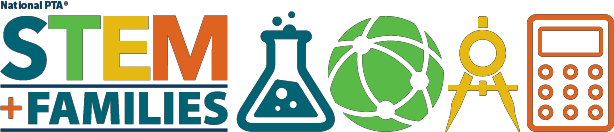 ArizonaSTEM by StateList of STEM organizations that are supporting students within your stateArizona STEM NetworkAges 14+ Hub for connecting to STEM partners and events in Arizona http://www.sfaz.org/stem/ColoradoColorado STEMAges 14+ Hub for connecting with STEM partners and events in Colorado http://stemforcolorado.org/ConnecticutConnecticut STEM Foundation, Inc.Ages 14-18 Active organization that supports STEM students. Scholarships available http://ctstemfoundation.org/District of ColumbiaDC STEM NetworkAges 14+ Hub for connecting to STEM partners and events in the District of Columbia https://www.dcstemnetwork.org/HawaiiWomen in TechnologyAges 14+ Hub for connecting to STEM partners and events centering on advancing women inSTEM careers in Hawaii http://www.womenintech.com/IowaIowa STEM HomeAges 14+ Hub for connecting to STEM partners and events  in Iowa https://iowastem.govIdahoIdaho STEM Action CenterAges 14+ Hub for connecting to STEM partners and events in Idaho https://stem.idaho.gov/Micron ActivitiesAges 5-18 Global technology company that provides classroom presentations and camps for students in Idaho and Virginiahttps://www.micron.com/foundation/educators/k12-educators/activitiesSTEM Bus USAAges 6+ Lists of summer camps and after-school STEM programs in North Carolina and Idaho http://stembususa.org/IllinoisNorthern Illinois University STEM OutreachAges 5+ Weekend and summer programs for children and adults http://www.niu.edu/STEM/MassachesettsSTEM NexusAges 14+ Hub for connecting to STEM partners and events in Massachesetts http://www.mass.edu/stem/Massachusetts STEM SummitAges 14+ Annual event that celebrates STEM in Massachessetts http://mass-stem-summit.orgMaineMaine STEMAges 14+ Hub for connecting to STEM partners and events in Maine http://mainestem.orgMichiganMichigan STEM PartnershipAges 14+ Hub for connecting to STEM partners, events and research in Michigan http://www.mistempartnership.com/MontanaInnovate MontanaAges 14+ Hub for connecting to STEM partners and events in Montana http://innovatemontana.com/stemMississippiSTEM Education in MississippiAges 5+ Connects parents to STEM programs, events and college information in Mississippi http://mdot.ms.gov/stemeducation/site/programs/stem-education-in-ms.htmlNorth CarolinaSTEM Bus USAAges 6+ Lists of summer camps and after-school STEM programs in North Carolina and Idaho http://stembususa.org/NC STEM CenterAges 14+ Hub for connecting to STEM partners and events in North Carolina https://www.ncstemcenter.org/North DakotaNorth Dakota STEMAges 14+ Hub for connecting to STEM partners and events in North Dakota http://www.ndstem.org/New HampshireSupporting STEM education in NHAges 14+ Hub for connecting to STEM partners and events in New Hampshire http://www.stemnh.org/New MexicoUniversity of New Mexico STEM-H CenterAges 18+ Resource list compiled by the University of New Mexico with a focus on state residents http://stemed.unm.edu/download-resourcesOhioOhio STEM Learning NetworkAges 14+ Hub for connecting to STEM partners and events in Ohio http://www.osln.org/Puerto RicoCiencia Puerto RicoAges 14+ Connecting to STEM Careers in Puerto Rico https://www.cienciapr.org/en/node/6598Rhode IslandRhode Island STEAM CenterAges 14+ Hub for connecting to STEM partners and events in Rhode Island http://www.ristemcenter.net/South CarolinaiMagine UpStateAges 5+ Annual STEM festival in South Carolina https://imagineupstate.org/South DakotaSouth Dakota STEMAges 14+ Hub for connecting to STEM partners and events  in South Dakota https://sdstem.wikispaces.com/TennesseeSTEM SparkAges 14+ Hub for connecting with STEM partners and events in Tennessee http://stemspark.com/about_us.phpTennessee Department of Education STEMAges 14+ Hub for connecting to STEM partners and events in Tennessee https://www.tn.gov/education/article/cte-cluster-stemUtahSTEM Action Center UtahAges 14+ Hub for connecting to STEM partners and events in Utah https://stem.utah.gov/VirginiaMicron ActivitiesAges 5-18 Global technology company that provides classroom presentations and camps for students in Idaho and Virginiahttps://www.micron.com/foundation/educators/k12-educators/activitiesSTEM Excel: Getting Ready to Excel in STEMNorthern VA Summer Camps and Enrichment Centers http://stemexcel.org/contact-us/VermontUniversity of Vermont K-12 STEM Outreach InitiativeAges 14+ Hub for connecting to STEM partners and events in Vermont http://www.uvm.edu/~cems/stem/WashingtonWashington STEMAges 14+ Hub for connecting to STEM partners and events in Washington http://www.washingtonstem.org/WisconsinSTEM WisconsinAges 14+ Hub for connecting to STEM partners and events in Wisconsin http://www.wistem.org/WyomingWYSTEM: An Interface for STEM Educational OpportunitiesAges 14+ Hub for connecting to STEM partners and events in Wyoming http://www.uwyo.edu/wystem/